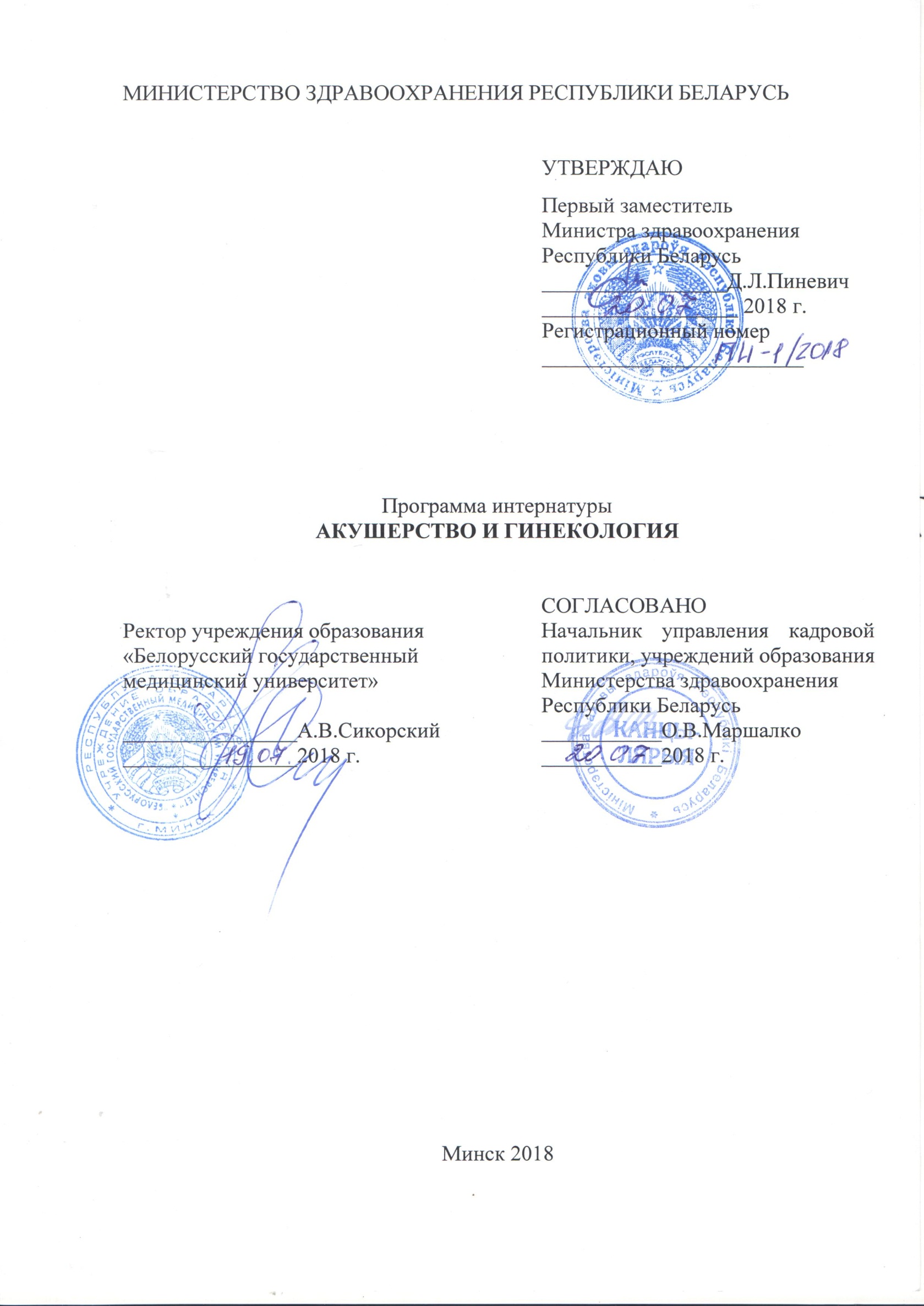 АВТОРЫ:Л.Ф.Можейко, заведующий кафедрой акушерства и гинекологии учреждения образования «Белорусский государственный медицинский университет», доктор медицинских наук, профессор;Л.В.Гутикова, заведующий кафедрой акушерства и гинекологии учреждения образования «Гродненский государственный медицинский университет», доктор медицинских наук, профессор;М.С.Вербицкая, доцент кафедры акушерства и гинекологии учреждения образования «Белорусский государственный медицинский университет», кандидат медицинских наук, доцент; В.Б.Белуга, доцент кафедры акушерства и гинекологии учреждения образования «Гродненский государственный медицинский университет», кандидат медицинских наук, доцент. РЕЦЕНЗЕНТЫ:С.И.Михалевич, заведующий кафедрой акушерства, гинекологии и репродуктивного здоровья учреждения образования «Белорусская медицинская академия последипломного образования», доктор медицинских наук, профессор;Ю.В.Савочкина, главный специалист отдела медицинской помощи матерям и детям главного управления организации медицинской помощи и экспертизы Министерства здравоохранения Республики Беларусь, кандидат медицинских наук, доцент. РЕКОМЕНДОВАНА К УТВЕРЖДЕНИЮ:Научно-методическим советом учреждения образования «Белорусский государственный медицинский университет» (протокол № 8 от 18.04.2018)Центральным научно-методическим советом учреждения образования «Гродненский государственный медицинский университет» (протокол № 6 от 10.04.2018)ОГЛАВЛЕНИЕПОЯСНИТЕЛЬНАЯ ЗАПИСКАПрограмма интернатуры по специальности «Акушерство и гинекология» разработана на основании приказа Министерства здравоохранения Республики Беларусь от 13.02.2018 № 111 «О перечне специальностей интернатуры и некоторых вопросах организационно-методического обеспечения интернатуры». Срок и порядок прохождения интернатуры, перечень организаций здравоохранения, являющихся базами интернатуры, определяется Министерством здравоохранения Республики Беларусь.Цель интернатуры по специальности «Акушерство и гинекология» ‒ формирование и совершенствование профессиональных компетенций врача-специалиста хирургического профиля в условиях оказания первичной, специализированной, высокотехнологичной, медико-социальной и паллиативной медицинской помощи.Задачи интернатуры по специальности «Акушерство и гинекология»: углубление и систематизация знаний о течении физиологических и патологических процессов, происходящих в организме женщины, обусловленных его анатомо-физиологическими особенностями, а также зачатием, беременностью, родами и послеродовым периодом; методах диагностики, лечения, профилактики осложнений беременности, родов, послеродового периода, заболеваний плода и новорожденного, а также заболеваний органов репродуктивной системы женщины в различные возрастные периоды; медицинской реабилитации и диспансеризации пациентов с гинекологическими заболеваниями; развитие клинического мышления врача-специалиста; приобретение и совершенствование практических навыков, необходимых для самостоятельной трудовой деятельности, в том числе с использованием высокотехнологичного оборудования;совершенствование знаний нормативных правовых актов Республики Беларусь по оказанию медицинской помощи населению.Во время прохождения интернатуры врач-интерн выполняет диагностическую и лечебную работу, под контролем руководителя интернатурой проводит диагностические и лечебные манипуляции, ассистирует на экстренных и плановых операциях, выполняет операции, предусмотренные программой интернатуры, осуществляет оформление медицинской документации. Участвует в обходах заведующего отделением, руководителя интернатуры. Присутствует на врачебных и клинико-паталогоанатомических конференциях, заседаниях научных обществ. Участвует в обучающих семинарах и вебинарах, знакомится с современной медицинской техникой, диагностическими методами, посещая специализированные выставки. Готовит реферативные сообщения по научным публикациям, выполняет научно-практическую работу. Проводит санитарно-просветительную работу. Результаты теоретической подготовки врача-интерна контролируются  при проведении собеседований и/или дистанционного тестирования. Основой оценки практической подготовки является выполнение квалификационных нормативов объемов практической работы.ПРИМЕРНЫЙ ПЛАН ПОДГОТОВКИСОДЕРЖАНИЕ ПРОГРАММЫ1. Общие разделы по специальности1.1. Организация акушерско-гинекологической помощи в Республике БеларусьНормативные правовые акты Республики Беларусь по охране материнства и детства. Организация оказания медицинской помощи беременным, роженицам, родильницам в Республике Беларусь. Структура и профилактика материнской смертности. Структура и профилактика перинатальной смертности. Организация оказания медицинской помощи пациентам с гинекологическими заболеваниями. Экспертиза временной нетрудоспособности и медико-социальная экспертиза в акушерстве и гинекологии. Пропаганда санитарно-гигиенических знаний и здорового образа жизни. Медицинская этика и деонтология в акушерстве и гинекологии.1.2. Методы обследования в акушерстве и гинекологииКлинические, лабораторные, цитологические, морфологические, лучевые, эндоскопические, генетические методы обследования в акушерстве и гинекологии.2. Частные разделы по специальности2.1. Организация медицинской помощи в женской консультацииСтруктура и основные показатели работы женской консультации. Правила оформления медицинской документации в женской консультации. Организация оказания медицинской помощи беременным и родильницам. Группы резерва родов, преконцептивная подготовка. Прерывание беременности в ранние сроки. Диспансерное наблюдение беременных и родильниц. Медико-генетическое консультирование. Медицинская реабилитация родильниц. Социально-правовая защита  беременных и родильниц. Организация оказания медицинской помощи пациентам с гинекологическими заболеваниями. Диспансерное наблюдение пациентов с гинекологическими заболеваниями. Роль профилактических осмотров в выявлении репродуктивных нарушений. Системные воздействия контрацепции.Дифференциальная диагностика, профилактика и лечение в условиях женской консультации фоновых и предраковых заболеваний шейки матки, фоновых и предраковых состояний эндометрия, миомы матки, эндометриоза, доброкачественных новообразований яичников, наружных половых органов, молочных желез. Медицинская реабилитация пациентов с гинекологическими заболеваниями.Экспертиза временной нетрудоспособности и определение показаний для направления на медико-социальную экспертизу в акушерстве и гинекологии. Организация акушерско-гинекологическая помощи  девочкам и подросткам, женщинам, проживающим в сельской местности, в амбулаторных условиях.Информационные технологии в медицине: доктор 4-D, электронный доцент, электронный документооборот.Амбулаторный прием пациентов. Сбор анамнеза, физикальное обследование (пальпация щитовидной железы, молочных желез, регионарных лимфатических узлов, влагалищное исследование). При акушерском осмотре определение наружных размеров таза, размеров диагональной конъюгаты и пояснично-крестцового ромба, во второй половине беременности измерение высоты стояния дна матки и окружности живота, с использованием наружных приемов акушерского обследования (приемы Леопольда), определение предлежания плода, его позиции. Составление плана лабораторных и инструментальных  методов исследования и интерпретация полученных результатов. Назначение лечения, мероприятий медицинской реабилитации. Экспертиза временной нетрудоспособности. Определение показаний для направления на медико-социальную экспертизу. Диспансеризация пациентов. Проведение профилактических осмотров. Ведение медицинской документации. Проведение санитарно-просветительной работы, пропаганда санитарно-гигиенических знаний и здорового образа жизни, консультирование по рациональному питанию, режиму работы и соблюдению правил гигиены беременных.2.2. Патология беременных2.2.1. Антенатальная охрана плодаМетоды оценки состояния плода (биохимические, цитологические, инвазивные и др.). Кардиотокография. Ультразвуковое исследование плода. Допплерометрия сосудов плода. Ультразвуковые критерии гемолитической болезни плода.Курация беременных. Сбор анамнеза, определение наружных размеров таза, размеров диагональной конъюгаты и пояснично-крестцового ромба, во второй половине беременности измерение высоты стояния дна матки и окружности живота, с использованием наружных приемов акушерского обследования (приемы Леопольда), определение предлежания плода, его позиции, аускультация тонов сердца плода акушерским стетоскопом, влагалищное исследование. Взятие мазков из уретры, цервикального канала, влагалища для бактериоскопического исследования. Составление плана лабораторных и инструментальных  методов исследования и интерпретация полученных результатов. Проведение амниоскопии, интерпретация результатов. Запись и интерпретация результатов кардиотокографии плода. Составление плана ведения беременной. Проведение санитарно-просветительной работы по соблюдению санитарно-гигиенического режима, рационального питания и личной гигиены беременной женщины. Ведение медицинской документации.2.2.2. Экстрагенитальные заболевания в акушерствеВедение беременности и родов у пациентов с сердечно-сосудистыми заболеваниями, заболеваниями органов дыхания, желудочно-кишечного тракта, печени, мочевыделительной системы (гестационный пиелонефрит, гломерулонефрит, мочекаменная болезнь, гидронефроз, туберкулез почек, острая и хроническая почечная недостаточность). Ведение беременности и родов у пациентов с сахарным диабетом, патологией щитовидной железы, заболеваниями крови (анемия, лейкозы, лимфогранулематоз, капилляротоксикоз, тромбофилии). Ведение беременности и родов у пациентов с вирусными заболеваниями (грипп, гепатиты, герпес, цитомегаловирусная инфекция, папилломавирусная инфекция, ВИЧ-инфекция). Клиническая картина вирусных заболеваний, влияние на плод. Беременность и токсоплазмоз, краснуха, бруцеллез, листериоз и другие инфекционные заболевания: клиническая картина, диагностика, влияние на плод, принципы родоразрешения. Беременность и инфекции, передающиеся преимущественно половым путем: кандидоз, трихомониаз, гонорея, хламидиоз, уреаплазмоз, микоплазмоз, сифилис. Ведение беременности и родов у пациентов с врожденными пороками соединительной ткани, заболеваниями органов зрения, центральной и периферической нервной системы, показания к прерыванию беременности.Острая хирургическая патология и беременность (острый аппендицит, острый холецистит, острый панкреатит, кишечная непроходимость), акушерская и хирургическая тактика при беременности и в родах.Сопутствующие гинекологические заболевания и беременность: кисты и кистомы яичников, перекрут опухоли яичника, дегенерация миоматозного узла, перекрут субсерозного миоматозного узла, злокачественные новообразования.Курация беременных с отягощенным акушерским анамнезом. Сбор анамнеза, определение наружных размеров таза, размеров диагональной конъюгаты и пояснично-крестцового ромба, во второй половине беременности измерение высоты стояния дна матки и окружности живота, с использованием наружных приемов акушерского обследования (приемы Леопольда), определение предлежания плода, его позиции, аускультация тонов сердца плода акушерским стетоскопом, влагалищное исследование. Взятие мазков из уретры, цервикального канала, влагалища для бактериоскопического исследования. Составление плана лабораторных и инструментальных  методов исследования и интерпретация полученных результатов. Проведение амниоскопии, интерпретация результатов. Запись и интерпретация результатов кардиотокографии плода. Составление плана ведения беременной при различных формах акушерской и экстрагенитальной патологии. Назначение лечения. Проведение санитарно-просветительной работы по соблюдению санитарно-гигиенического режима, рационального питания и личной гигиены беременной женщины. Ведение медицинской документации.2.3. Физиология и патология родов2.3.1. Физиологическое акушерствоФизиологические изменения при беременности, гигиена беременных, основы диеты при беременности. Современные аспекты прегравидарной подготовки. Диагностика беременности. Физиология родов.Осмотр беременных: сбор анамнеза, физикальное обследование. Взятие мазков из уретры, цервикального канала, влагалища для бактериоскопического исследования. Составление плана лабораторных и инструментальных  методов исследования и интерпретация полученных результатов. Проведение амниоскопии, интерпретация результатов. Запись и интерпретация результатов кардиотокографии плода. Составление плана ведения беременной. Проведение санитарно-просветительной работы по соблюдению санитарно-гигиенического режима, рационального питания и личной гигиены беременной женщины. Определение «зрелости» шейки матки у беременных. Выбор срока и способа родоразрешения. Проведение амниотомии. Ведение и прием нормальных родов при головном предлежании. Осмотр родовых путей. Ручное отделение и выделение последа, обследование полости матки после родов, кюретаж матки после родов. Определение состояния новорожденного по шкале Агпар. Ушивание разрывов шейки матки, промежности, влагалища.  Ведение медицинской документации.2.3.2. Патологическое акушерствоАнатомически и клинически узкий таз: современная классификация, диагностика, ведение беременности и родов. Аномалии вставления головки (разгибательные вставления, высокое прямое и поперечное стояние головки): ведение беременности и родов. Тазовые предлежания: этиология, ведение беременности и родов. Показания к операции «кесарево сечение» при тазовых предлежаниях. Аномалии сократительной деятельности матки: современная классификация, клинические проявления, диагностика, ведение родов. Акушерские кровотечения в разные триместры беременности, родах и послеродовом периоде. Геморрагический шок: анестезиологическое пособие, реанимационные мероприятия. ДВС-синдром: диагностика, клиническая картина, лечение. Многоплодная беременность; диагностика, ведение беременности и родов. Фето-фетальный синдром. Беременность после экстракорпорального оплодотворения (ЭКО): ведение беременности и родов. Акушерские аспекты невынашивания и перенашивания беременности: причины, клиническая картина, диагностика, ведение беременности и родов. Крупный плод: диагностика, ведение беременности и родов. Преэклампсия беременных: классификация, клинические проявления, диагностика, лечение. Эклампсия, реанимационные мероприятия и принципы родоразрешения. Редкие формы гестозов первой и второй половины беременности (HELLP -синдром, гепатозы, антифосфолипидный синдром): клинические проявления, диагностика, лечение.Осмотр беременных: сбор анамнеза, физикальное обследование. Взятие мазков из уретры, цервикального канала, влагалища для бактериоскопического исследования. Составление плана лабораторных и инструментальных  методов исследования и интерпретация полученных результатов. Проведение амниоскопии, интерпретация результатов. Запись и интерпретация результатов кардиотокографии плода. Составление плана ведения беременной. Проведение санитарно-просветительной работы по соблюдению санитарно-гигиенического режима, рационального питания и личной гигиены беременной женщины. Определение «зрелости» шейки матки у беременных. Выбор срока и способа родоразрешения. Проведение амниотомии. Индукция родов с использованием простагландинов, палочек ламинарии. Ведение и прием родов при головном и тазовом предлежании. Проведение эпизиотомии, перинеотомии. Осмотр родовых путей. Ручное отделение и выделение последа, обследование полости матки после родов, кюретаж матки после родов. Определение состояния новорожденного по шкале Агпар. Ушивание разрывов шейки матки, промежности, влагалища.  Оказание неотложной медицинской помощи при кровотечениях в последовом и раннем послеродовом периоде. Участие в гемотрансфузии. Участие в реанимации новорожденных. Ведение медицинской документации.2.3.3. Оперативное акушерствоСовременные аспекты прерывания беременности в ранних и поздних сроках: показания, техника выполнения, профилактика осложнений, медицинская реабилитация. Криминальный аборт: диагностика, клиническая картина, лечебная тактика, направление на судебно-медицинскую экспертизу. Основные родоразрешающие операции (кесарево сечение, вакуум-экстракция плода, акушерские щипцы): показания, противопоказания, условия, профилактика осложнений. Плодоразрушающие операции: классификация, основные принципы выполнения операций, осложнения.Осмотр беременных: сбор анамнеза, физикальное обследование. Прерывание беременности методами вакуум-аспирации и кюретажа. Выбор срока и способа родоразрешения. Определение показаний для операции «кесарево сечение». Ассистирование при операции «кесарево сечение».  Ведение медицинской документации.2.3.4. Травматизм в акушерствеРазрывы матки во время беременности, в родах и послеродовом периоде.  Травмы наружных половых органов, промежности, клитора. Разрывы шейки матки. Разрывы влагалища: гематома, тактика ведения пациентов при нарастающей гематоме. Разрыв и расхождение лонного сочленения. Клинические проявления, диагностика, лечение разрывов во время беременности и после родов. Травмы смежных органов (мочевого пузыря, прямой кишки), принципы коррекции.Осмотр беременных: сбор анамнеза, физикальное обследование. Выбор срока и способа родоразрешения. Ведение и прием родов при головном и тазовом предлежании. Проведение эпизиотомии, перинеотомии. Осмотр родовых путей. Ручное отделение и выделение последа, обследование полости матки после родов, кюретаж матки после родов. Ушивание разрывов шейки матки, промежности, влагалища.  Оказание неотложной медицинской помощи при кровотечениях в последовом и раннем послеродовом периоде. Участие в гемотрансфузии. Ведение медицинской документации.2.4. Физиология и патология послеродового периодаФизиологический послеродовой период. Современные аспекты контрацепции в послеродовом периоде. Патологический послеродовый период. Послеродовые гнойно-септические осложнения: классификация, клинические проявления, диагностика, лечение. Сепсис, инфекционно-токсический шок, синдром системного воспалительного ответа организма: реанимационные мероприятия. Эндометрит и перитонит после операции «кесарево сечение»: клинические проявления, диагностика, лечение. Лактационный мастит (инфильтративный, гнойный, флегмонозный, гангренозный): консервативное и хирургическое лечение. Показания к выключению лактации. Профилактика мастита.Курация родильниц. Сбор анамнеза, физикальное обследование. Составление плана лабораторных и инструментальных  методов исследования и интерпретация полученных результатов. Составление плана ведения родильницы. Назначение лечения, мероприятий медицинской реабилитации. Ведение медицинской документации.2.5. Оперативная гинекологияНеотложные состояния в гинекологии: перфорация матки, эктопическая беременность, апоплексия яичника, самопроизвольный аборт, перитонит при воспалительных процессах органов таза, перекрут субсерозного миоматозного узла, дегенерация и некроз миоматозного узла, перекрут опухоли яичника, разрыв опухоли яичника, воспалительные опухоли придатков матки, разрыв гнойной опухоли придатков матки. Клинические проявления, диагностика, лечение неотложных состояний в гинекологии.Предоперационная подготовка пациентов для выполнения абдоминальных, влагалищных и лапароскопических операций. Малые гинекологические операции: зондирование матки, кюретаж цервикального канала и полости матки, биопсия шейки матки, аспирационная биопсия эндометрия. Операции на матке: консервативная миомэктомия, тотальная и субтотальная гистерэктомия. Операции на придатках матки: удаление труб, стерилизация, резекция яичников, цистэктомия и удаление придатков матки. Современные методики пластических операций при пролапсе гениталий, урогинекология. Операции на шейке матки. Курация пациентов с гинекологическими заболеваниями: сбор анамнеза, физикальное обследование, оценка тяжести состояния, выставление предварительного диагноза, составление плана лабораторных и инструментальных методов исследования и интерпретация полученных данных, дифференциальная диагностика, выставление окончательного диагноза. Предоперационная подготовка пациентов для выполнения абдоминальных, влагалищных и лапароскопических операций. Проведение самостоятельно и ассистенция на операциях. Динамическое наблюдение за пациентами. Выявление факторов риска развития послеоперационных осложнений. Ведение медицинской документации. Экспертиза временной нетрудоспособности. 2.6. Консервативная гинекология2.6.1. Гинекология детей и подростковСтановление репродуктивной функции у девочек в разные возрастные периоды. Особенности гинекологического обследования девочек. Нарушения менструальной функции: аменорея, ювенильные кровотечения, альгодисменорея. Преждевременное и запоздалое половое созревание. Отсутствие полового созревания. Адреногенитальный синдром. Синдром Шерешевского-Тернера. Синдром тестикулярной феминизации. Пороки развития половых органов у девочек: атрезия девственной плевы, аплазия и атрезия влагалища и матки, недоразвитие половых органов. Наиболее часто встречаемые формы воспалительных заболеваний у девочек: клинические проявления, диагностика, принципы лечения, профилактика. Новообразования половой системы у девочек, особенности течения и диагностики, принципы лечения. Tpaвмы половых органов у девочек.Курация детей и подростков с гинекологическими заболеваниями: сбор анамнеза, физикальное обследование, оценка тяжести состояния, выставление предварительного диагноза, составление плана лабораторных и инструментальных методов исследования и интерпретация полученных данных, дифференциальная диагностика, выставление окончательного диагноза, назначение базисного и симптоматического лечения, мероприятий медицинской реабилитации. Динамическое наблюдение за пациентами. Выявление факторов риска развития осложнений гинекологических заболеваний. Осуществление эффективных коммуникаций с пациентами и их родственниками. Ведение медицинской документации. Проведение санитарно-просветительной работы, пропаганда санитарно-гигиенических знаний и здорового образа жизни.2.6.2. Эндокринологическая гинекологияУровни регуляции репродуктивной системы (кора головного мозга, гипоталамус, гипофиз, яичники, матка). Нейроэндокринные синдромы: Шихана, Киари-Фроммеля, адреногенитальный, послеродовый нейроэндокринный, предменструальный, климактерический, посткастрационный, гиперстимуляции яичников, поликистозных яичников. Нарушения менструальной функции. Аменорея: классификация, основные клинические формы. Физиологическая и патологическая аменорея. Дисфункциональные маточные кровотечения. Диагностика и основные этапы лечения аменореи в различные возрастные периоды. Альгодисменорея: клинические проявления, диагностика, лечение.Курация пациентов с гинекологическими заболеваниями эндокринного генеза: сбор анамнеза, физикальное обследование, оценка тяжести состояния, выставление предварительного диагноза, составление плана лабораторных и инструментальных методов исследования и интерпретация полученных данных, дифференциальная диагностика, выставление окончательного диагноза, назначение базисного и симптоматического лечения, мероприятий медицинской реабилитации. Динамическое наблюдение за пациентами. Выявление факторов риска развития осложнений гинекологических заболеваний. Осуществление эффективных коммуникаций с пациентами и их родственниками. Экспертиза временной нетрудоспособности. Ведение медицинской документации. Проведение санитарно-просветительной работы, пропаганда санитарно-гигиенических знаний и здорового образа жизни.2.6.3. Воспалительные заболевания женских половых органовВоспалительные заболевания половых органов неспецифической этиологии: вульвит, бартолинит, кольпит, цервицит, эндометрит, сапльпингоофорит, аднекстумора, параметрит, пельвиоперитонит. Воспалительные заболевания половых органов специфической этиологии: кандидоз, гонорея, трихомониаз, хламидиоз, микоплазмоз, уреаплазмоз, герпес, папилломавирусная инфекция, сифилис, ВИЧ-инфекции. Основные клинические проявления, современный алгоритм диагностики и лечения воспалительных заболеваний органов женской половой системы. Перитонит, сепсис, инфекционно-токсический шок: диагностика, лечение. Современные принципы профилактики воспалительных заболеваний органов таза и медицинской реабилитации пациентов.Курация пациентов с воспалительными заболеваниями женских половых органов: сбор анамнеза, физикальное обследование, оценка тяжести состояния, выставление предварительного диагноза, составление плана лабораторных и инструментальных методов исследования и интерпретация полученных данных, дифференциальная диагностика, выставление окончательного диагноза, назначение базисного и симптоматического лечения, мероприятий медицинской реабилитации. Динамическое наблюдение за пациентами. Выявление факторов риска развития осложнений заболеваний. Осуществление эффективных коммуникаций с пациентами и их родственниками. Экспертиза временной нетрудоспособности. Ведение медицинской документации. Проведение санитарно-просветительной работы, пропаганда санитарно-гигиенических знаний и здорового образа жизни.2.6.4. БесплодиеДиагностика бесплодия и обследование супружеской пары. Эндокринное бесплодие, основные клинические формы. Иммунологические формы бесплодия. Трубное бесплодие. Перитонеальное бесплодие. Маточные факторы бесплодия, основные клинические формы. Диагностика, лечение, профилактика бесплодия. Пороки развития матки: двойная, двурогая, матка с добавочным рогом. Лапароскопия в диагностике и лечении трубного и эндокринного бесплодия. Вспомогательные репродуктивные технологии: ЭКО, инсеминация спермы, методика ICSI.Обследование супружеской пары: сбор анамнеза, физикальное обследование, выставление предварительного диагноза, составление плана лабораторных и инструментальных методов исследования и интерпретация полученных результатов, выставление окончательного диагноза, назначение базисного и симптоматического лечения, мероприятий медицинской реабилитации. Осуществление эффективных коммуникаций с пациентами и их родственниками. Ведение медицинской документации. Проведение санитарно-просветительной работы, пропаганда санитарно-гигиенических знаний и здорового образа жизни.2.7. Гинекологическая эндоскопияЭндоскопические манипуляции в гинекологии: кольпоскопия, гистероскопия, гистерорезектоскопия, лапароскопия. Современные лапароскопические операции.Проведение диагностических и лечебных эндоскопических манипуляций. Ассистирование на лапораскопических операциях.2.8. Онкогинекология Рак наружных половых органов, шейки матки, тела матки, яичников, хорионкарцинома, рак молочной железы: клинические проявления, диагностика, лечение.Курация пациентов с онкологическими заболеваниями: сбор анамнеза, физикальное обследование, оценка тяжести состояния, выставление предварительного диагноза, составление плана лабораторных и инструментальных методов исследования и интерпретация полученных данных, дифференциальная диагностика, выставление окончательного диагноза, назначение симптоматического лечения, мероприятий медицинской реабилитации. Динамическое наблюдение за пациентами. Выявление факторов риска развития осложнений онкологических заболеваний. Осуществление эффективных коммуникаций с пациентами и их родственниками. Выполнение врачебных манипуляций: проведение онкоосмотра, биопсий. Ассистенция на операциях. Ведение медицинской документации. 3. Разделы по смежным специальностям3.1. Неонатология3.1.1. Физиология и патология новорожденныхФизиологические состояния новорожденных. Антигенная несовместимость крови матери и плода по системе АВО и резус-фактору. Современные аспекты диагностики гемолитической болезни новорожденного, ведения беременности и родов. Лечение гемолитической болезни плода и новорожденного, медицинская реабилитация, профилактика. Профилактика и лечение синдрома дыхательных расстройств у недоношенных новорожденных. Профилактика невынашивания беременности. Переношенная беременность: причины, диагностика, влияние на плод, ведение беременности, родов, профилактика. Фетоплацентарная недостаточность. Задержка внутриутробного развития плода: причины, диагностика, лечение, профилактика. Влияние инфекционных факторов на плод и новорожденного. Воздействие на плод и новорожденного антенатальных повреждающих факторов неинфекционного характера (воздействие лекарственных, химических, физических, термических, механических факторов).Проведение объективного обследования (анамнез, осмотр, пальпация, перкуссия, аускультация) новорожденного ребенка в родильном зале. Проведение первичного туалета новорожденного ребенка в родильном зале. Оценка морфофункциональной зрелости новорожденного, параметров физического развития, адаптационно-приспособительных механизмов к условиям внеутробной жизни. Определение группы риска у новорожденных детей. Динамическое наблюдение за новорожденными. Выявление ранних признаков нарушения адаптации. Экспресс-диагностика фенилкетонурии и гипотиреоза. Оценка клинического анализа крови, показателей КОС, биохимических, серологических, бактериологических и вирусологических исследований, коагулограммы, гормональных исследований. Оценка общего анализа мочи, анализа мочи по Нечипоренко. Проведение ежедневного ухода за новорожденным ребенком: обработка пуповинного остатка (пупочной ранки), глаз, носа, ушей, естественных складок, подмывание ребенка. Ведение медицинской документации. Пропаганда санитарно-гигиенических знаний по уходу за новорожденным ребенком.3.1.2. Реанимация и интенсивная терапия при критических состояниях у новорожденных Признаки живорожденности. Кардиореспираторная депрессия при рождении. Реанимационные мероприятия у ребенка, родившегося в асфиксии. Реанимация и интенсивная терапия при критических состояниях у доношенных и недоношенных новорожденных. Острая и хроническая гипоксия плода и новорожденного. Дистресс-синдром: диагностика, лечение, профилактика. Травматизм плода и новорожденного в родах и при оперативном родоразрешении: этиология, патогенез, диагностика, лечение.Проведение объективного обследования новорожденного (анамнез, осмотр, пальпация, перкуссия, аускультация). Диагностика симптомов и синдромов, требующих оказания неотложной и экстренной медицинской помощи. Оценка клинического анализа крови, показателей КОС, биохимических показателей крови, коагулограммы, гормональных исследований. Проведение забора биологического материала, и оценка результатов серологических, бактериологических и вирусологических исследований. Определение группы и видовой принадлежности крови. Определение показаний и противопоказаний к проведению спинномозговой пункции, проведение и оценка результатов исследования. Определение показаний и противопоказаний к проведению плевральной пункции,  проведение и оценка результатов исследования. Проведение пункции подключичной артерии с постановкой катетера. Постановка катетера silastic. Интубация трахеи. Определение режима и контроль проведения искусственной вентиляции легких (ИВЛ). Обоснование диагноза неотложного состояния. Проведение интенсивной терапии. Расчет инфузионной терапии, парентерального питания. Оценка состояния новорожденного и контроль лабораторных показателей в динамике.3.2. Клиническая фармакологияКлиническая фармакология антимикробных и сульфаниламидных лекарственных средств. Противогрибковые антибиотики. Особенности применения антибактериальных лекарственных средств, побочные действия. Клиническая фармакология гормональных лекарственных средств. Особенности клинической фармакологии в акушерстве. Применение лекарственных средств у беременных женщин и их влияние на плод. Фармакология лекарственных средств при лактации и у новорожденных.Курация беременных, родильниц, пациентов с гинекологическими заболеваниями. Составление плана лечебных мероприятий в зависимости от имеющегося заболевания. Расчет дозы лекарственных средств. Проведение лабораторного мониторинга на фоне проводимого лечения.  Ведение медицинской документации.3.3. Реанимация и интенсивная терапия3.3.1. Реанимация и интенсивная терапия при неотложных состояниях в акушерстве и гинекологииШок и терминальные состояния в акушерстве и гинекологии. Основные клинические формы шока и терминальных состояний. Шок I степени (период относительной компенсации). Шок II и III степени (период нарушения компенсации). Шок IV степени (фаза декомпенсации). Агония и клиническая смерть. Лечение шока и терминальных состояний. Восполнение объема циркулирующей крови, гемотрансфузия, показания, объем. Методы гемотрансфузии, внутривенное, внутриартериальное нагнетание крови и прямое переливание. Трансфузионные осложнения. Растворы, применяемые для инфузионно-трансфузионной терапии: растворы на основе оксиэтилированного крахмала, синтетические и коллоидные кровезаменители, гормональные лекарственные средства, лекарственные средства, регулирующие сосудистый тонус, электролитные растворы. Синдром диссеминированного внутрисосудистого свертывания крови (ДВС-синдром). Эмболия околоплодными водами. Постгипоксический отек головного мозга. Постреанимационная болезнь. Острая дыхательная недостаточность. Шоковое легкое, отек легкого. Острая почечная недостаточность, формы. Анафилактический шок. Гемодиализ. Медицинская реабилитация пациентов, перенесших шок и терминальные состояния.Осмотр пациентов, диагностика симптомов и синдромов, требующих оказания неотложной и экстренной медицинской помощи. Оценка клинического анализа крови, показателей КОС, биохимических показателей крови, коагулограммы, гормональных исследований. Проведение забора биологического материала, и оценка результатов серологических, бактериологических и вирусологических исследований. Определение группы и видовой принадлежности крови. Выполнение врачебных манипуляций: внутривенные инъекции и инфузии, венесекции, переливание компонентов крови и кровезаменителей, массаж сердца закрытый, искусственная вентиляция легких, интубация трахеи, внутрисердечные инъекции. Ведение медицинской документации.3.3.2. Обезболивание в акушерстве и гинекологииСовременные аспекты обезболивания родов (длительная перидуральная анестезия). Немедикаментозные методы воздействия (электроанальгезия, иглорефлексотерапия). Анестезиологическое пособие при операции «кесарево сечение» (эндотрахеальный наркоз и современные аспекты спинномозговой анестезии). Оценка эффективности обезболивания родов. Обезболивание при малых акушерских операциях: наложение акушерских щипцов, вакуум- экстракции плода, ручном отделении последа, ручном обследовании матки, ушивании разрывов шейки матки, влагалища, промежности. Особенности ведения наркоза при акушерских и гинекологических операциях.Периоперационная курация пациентов. Выбор метода анестезиологического обеспечения. Оценка проходимости дыхательных путей. Определение функционального состояния пациентов и рисков анестезии. Участие в анестезиологическом обеспечении оперативных вмешательств и лечебно-диагностических манипуляций.3.4. УрологияАнатомо-физиологические особенности мочеполовой системы женщины.Анатомо-физиологические особенности мочеполовой системы женщины при беременности. Заболевания органов мочевыделительной системы: цистит, уретрит, мочекаменная болезнь, туберкулез. Пороки развития мочевыделительной системы. Связь заболеваний и пороков развития мочевыделительной системы с гинекологическими заболеваниями, современная диагностика и коррекция.Новообразования мочевыделительной системы. Травмы органов мочевыделительной системы при гинекологических и акушерских операциях. Гестационный пиелонефрит. Хронический гломерулонефрит при беременности. Свищи мочевыделительной системы, профилактика. Ведение беременности и родов у женщин с наличием свищей в анамнезе. Гломерулосклероз при сахарном диабете. Форникальные кровотечения при беременности. Хроническая почечная недостаточность при беременности. Течение беременности и родов у женщин с трансплантированной почкой.Курация пациентов с урологическими заболеваниями: сбор анамнеза, физикальное обследование, оценка тяжести состояния, выставление предварительного диагноза, составление плана лабораторных и инструментальных методов исследования и интерпретация полученных данных, дифференциальная диагностика, выставление окончательного диагноза, назначение базисного и симптоматического лечения, мероприятий медицинской реабилитации. Динамическое наблюдение за пациентами. Выявление факторов риска развития осложнений урологических заболеваний. Осуществление эффективных коммуникаций с пациентами и их родственниками. Выполнение врачебных манипуляций: катетеризация мочевого пузыря эластическим и металлическим катетером, пункция мочевого пузыря. Ведение медицинской документации. Экспертиза временной нетрудоспособности. Проведение санитарно-просветительной работы, пропаганда санитарно-гигиенических знаний и здорового образа жизни.3.5. Медицинская генетикаНаиболее часто встречаемые наследственные пороки новорожденных (синдром Шерешевского-Тернера, Клайнфельтера, Дауна и др.) Принципы диагностики хромосомных аномалий при беременности (амниоцентез, кордоцентез, биопсия хориона). Антигенные системы человека. Эритроцитарные антигены системы ABO, Rh. Структура и функции хромосом человека. Нормальный кариотип человека. Патологические изменения хромосом человека. Хромосомные перестройки и их частота в популяции: делеции, инверсии, транслокации. Ультразвуковое исследование в диагностике пороков развития плода. Ультразвуковые маркеры хромосомных аномалий.Осмотр беременных: сбор анамнеза, физикальное обследование. Составление плана лабораторных и инструментальных  методов исследования и интерпретация полученных результатов. Определение показаний и направление на медико-генетическое консультирование. Осуществление эффективных коммуникаций с пациентами и их родственниками. Ведение медицинской документации.3.6. ДерматовенерологияЭпидемиология и классификация инфекций, передающихся преимущественно половым путем (ИППП). Бактериальные инфекции. Паразитарные заболевания, вирусные инфекции. Грибковые заболевания, вызываемые эктопаразитами. Современные алгоритмы диагностики и лечения наиболее часто встречаемых клинических форм ИППП. Современные аспекты профилактики ИППП. Особенности диагностики, лечения и профилактики генитальных инфекций у девочек и подростков.Курация пациентов с ИППП: сбор анамнеза, физикальное обследование, выставление предварительного диагноза, Взятие мазков из уретры, цервикального канала, влагалища для бактериоскопического исследования, составление плана лабораторных и инструментальных методов исследования и интерпретация полученных результатов, дифференциальная диагностика, выставление окончательного диагноза, назначение базисного и симптоматического лечения, мероприятий медицинской реабилитации. Динамическое наблюдение за пациентами. Выявление факторов риска развития осложнений. Осуществление эффективных коммуникаций с пациентами и их родственниками. Ведение медицинской документации. Экспертиза временной нетрудоспособности. Проведение санитарно-просветительной работы, пропаганда санитарно-гигиенических знаний и здорового образа жизни.ИНФОРМАЦИОННАЯ ЧАСТЬСписок рекомендуемой литературыОсновная:Акушерство: учебное пособие / Ю.К. Малевич [и др.]; под ред. 
Ю.К. Малевич. – Минск : Беларусь, 2017. – 511 с. : ил.Бохман, Я.В. Руководство по онкогинекологии / Бохман Я.В. – М.: Книга по Требованию, 2012. – 464 с. В.Н. Сидоренко, Р.Л. Коршикова, Е.Н. Кириллова, В.М. Савицкая Преэклампсия: современная классификация, этиопатогенез, клиника, диагностика, лечение и неотложная помощь // Учебно-методическое пособие, Минск : БГМУ, 2017.‒  20 с.Гинекология: учебник / под ред. В. Е. Радзинского, А. М. Фукса. – М.: ГЭОТАР-Медиа, 2014. – 1000 с. : ил. Гинекология: Учебник / Под ред. Г.М. Савельевой, В.Г. Бреусенко. – 2-е изд., перераб. и доп. – М.: ГЭОТАР-Медиа, 2014. – 432 с.: ил.Гистероскопия : атлас и руководство / Г. М. Савельева, В. Г. Бреусенко, Л. М. Каппушева. – М. : ГЭОТАР-Медиа, 2014. – 248 с. : ил.Дуда В.И., Дуда Вл.И., Беляковский В.Н. Дуда И.В. Акушерско-гинекологическая онкология : учебное пособие / В.И. Дуда – Минск: «Адукацыя и выхаванне», 2013. – 40 с. Лучевая диагностика и терапия в акушерстве и гинекологии : нац. рук. / [А. Б. Абдураимов, Л. В. Адамян, Т. П. Березовская и др.] ; гл. ред. Л.В. Адамян и др. – Москва : ГЭОТАР-Медиа, 2012. – 655 с. : ил. Макаров, И.О., Бактериальные и вирусные инфекции у беременных / И.О. Макаров, Е.И. Боровкова, И.А. Куликов. – Москва, 2012. ‒ 256 с.  Малевич, Ю.К. Справочник врача женской консультации / 
Ю.К. Малевич. – Минск: Беларусь, 2014. – 415 с.  Медицинская помощь женщине с гинекологическими заболеваниями в различные периоды жизни: учебник / М.В. Дзигуа – М.: ГЭОТАР-Медиа, 2013. – 360 c. Можейко Л.Ф., Гузей И.А. Гистероскопия, гистерорезектоскопия : учебно-методическое пособие / Л.Ф.Можейко. – Минск : БГМУ, 2017. – с. 36. Можейко Л.Ф., Гузей И.А. Маточные кровотечения пубертатного периода: диагностика, лечение, реабилитация: учебно-методическое пособие / Л.Ф.Можейко, И.А.Гузей. – Минск : БГМУ, 2016. – 28 с. Можейко Л.Ф., Гузей И.А., Акулич Н.С. Лапароскопические технологии в гинекологии : учебно-методическое пособие / Л.Ф.Можейко, И.А.Гузей, Н.С.Акулич. – Минск: БГМУ,2015. - 29 с. Оперативное акушерство Манро Керра: руководство.
Баскетт Томас Ф., Эндрю А. Калдер, Сабаратнам Арулкумаран / Под ред. М.А.Курцер. Пер. с англ. П.И.Медведева. –  М.: Рид Элсивер, 2015. – 392 с.: ил.  Савицкая, В. М. Практическое руководство по акушерству : учебно-методическое пособие / В. М. Савицкая. – Минск : БГМУ, 2017. – 47 с. Савицкая, В. М. Практическое руководство по гинекологии : учебно-методическое пособие / В. М. Савицкая. – Минск : БГМУ, 2017. – 54 с. Преэклампсия: современная классификация, этиопатогенез, клиническая картина, диагностика, лечение и неотложная помощь : учебно-методическое пособие / В.Н. Сидоренко, Р.Л. Коршикова, В.М. Савицкая, 
Е.Н. Кириллова. – Минск : БГМУ, 2017. –  23 с. Русакевич П.С. Гиперпластические процессы эндометрия в гинекологии / П.С. Русакевич – Минск: Адукация и выхаванне, 2012. – 448 с. Стрижаков А.Н., Доброкачественые заболевания матки / 
А.Н. Стрижаков, А.И. Давыдов, В.М. Пашков, В.А.Лебедев. – ГЭОТАР-Медиа, 2011. – 288с Шилова С.Д., Лобачевская О.С., Царева С.Н., Жуковская С.В. Основы вспомогательных репродуктивных технологий в лечении бесплодия : учебно-методическое пособие. – Минск : БГМУ, 2017. – с. 44.Дополнительная: Айламазян Э.К. Новиков Б.Н., Павлова Л.П. Неотложная помощь при экстремальных состояниях в акушерской практике: руководство. – 4-е изд. СПб: Спец Лит, Л, 2007. –398с. Акушерство / Э.К. Айлмазян [и др.]; под ред. Э.К. Айламазяна. - М.: ГЭОТАР-Медиа, 2007. – 1200 с.  Акушерство: учебник / Под ред. В.Е. Радзинского: ГЭОТАР-Медиа, 2008. – 904 с.: ил.Акушерство: учебник для студентов учреждений, обеспечивающих получение высш. образования по специальности «Лечебное дело» /В.И.Дуда, Вл.И.Дуда, И.В.Дуда. – 2-е издание, исправленное и дополненное. Минск: «Адукацыя i выхаванне», 2007. – 656 с.: ил. 	Бауэр, Г. Цветной атлас по кольпоскопии / Г. Бауэр; пер. с нем. 
О.А Зубанова; под ред. С.И. Роговской. – М.: ГЭОТАР-Медиа, 2007. – 288 с. Бодяжина, В.И. Акушерство: учебное пособие / В.И. Бодяжина, И.Б. Семенченко. – 5-е изд., доп.. – Ростов н/Д: Феникс, 2006. – 477 с.Воскресенский, С.Л. Оценка состояния плода. Кардиотокография. Допплерометрия. Биофизический профиль : учеб. пособие / С.Л. Воскресенский. - Минск: Книжный Дом, 2004. – 304 с. Гестозы: руководство для врачей / Б.М. Венцковский [и др.]; под общ. ред Б.М. Венцковского. – М.: Мед. информ. агенство, 2005. – 312 с. Гинекология / В.Н. Серов [и др.]; под ред. В.Н. Серова, Е.Ф. Кира. – М.: ГЭОТАР-Медиа, 2008. – 840 с. Гинекология: учебник / под редакцией С.Н.Занько. – Минск: «Вышэйшая школа», 2010. – 640 с.Кулаков, В.И Гинекология / под ред. В.И. Кулакова, И.Б. Манухина, Г.М. Савельевой. – М.: ГЭОТАР-Медиа, 2007. – 1072 с.Кулаков, В.И. Лекарственные средства, применяемые в акушерстве и гинекологии / В.И. Кулаков, В.Н. Серов. – М.: ГЭОТАР-Медиа, 2006. – 384 с. Кулаков, В.И. Руководство по амбулаторно-поликлинической помощи в акушерстве и гинекологии / В.И. Кулаков. – М.: ГЭОТАР-Медиа, 2007. – 
608 с. Куликовский, В.Ф. Тазовый пролапс у женщин: руководство для врачей / В.Ф. Куликовский, Н.В. Олейник. – М.: ГЭОТАР-Медиа, 2008. – 256 с.Макаров, И.О., Кардиотокография при беременности и в родах /
И.О. Макаров, Е.В. Юдина. – Москва, 2012. ‒ 112 с.Макаров, О. В. Артериальная гипертензия у беременных. Преэклампсия (гестоз) : учебное пособие для студентов, ординаторов, аспирантов / 
О.В. Макаров, Е.В. Волкова ; Российский государственный медицинский университет. – Москва : РГМУ, 2009. – 47 с. Можейко, Л.Ф., Послеродовый эндометрит: прогнозирование, диагностика, лечение, профилактика : учеб.-метод. пособие / Л.Ф Можейко, М.С. Вербицкая, В.С. Вербицкий ; Белорус. гос. мед. ун-т. Каф. акушерства и гинекологии – Минск, БГМУ, 2009. – 43 с. Невиль Ф. Хакер, Джозеф К. Гамбон, Кельвин Дж. Хобел. Акушерство и гинекология. Иллюстрированный учебник / Невиль Ф. Хакер, Джозеф К. Гамбон, Кельвин Дж. Хобел; пер. с англ. под ред. Э.К. Айламазяна. – М.: ГЭОТАР-Медиа, 2012. – 784 с. :ил Руководство по амбулаторно-поликлинической помощи в акушерстве и гинекологии /под ред. Кулакова В.И., Прилепской В.Н., Радзинского В.Е.– М.: ГЭОТАР-Медиа, 2010. – 1028 с.Савельева, Г.М. Акушерство: учебник. / Г.М. Савельева [и др.]; под ред. Г.М. Савельевой. – М.: ГЭОТАР-Медиа, 2010. – 656 с. : ил. Савельева, Г.М. Гинекология: учебник / Г.М. Савельева, 
В.Г. Бреусенко. – М.: ГЭОТАР-МЕД, 2004. – 476 с. Серов В.Н. Гинекологическая эндокринология / В.Н. Серов,  
В.Н. Прилепская, Т.В. Овсянникова. – МЕДпресс-информ, 2008. – 532 с.Серов, В.Н. Неотложная помощь в акушерстве и гинекологии: краткое руководство / В.Н. Серов. – М.: ГЭОТАР-Медиа, 2007. – 256 с.Чернуха Е.А. Нормальный и патологический послеродовый период / Е.А.Чернуха. – М.: ГЭОТАР-Медиа, 2006. – 272с.Эррол Р. Норвитц, Джон О. Жордж. Наглядные акушерство и гинекология. Перевод с англ. Учебное пособие для интернов, ординаторов, врачей. – М. ГЭОТАР-Медиа, 2003. – 144 с.Нормативные правовые акты:Государственная программа «Здоровье народа и демографическая безопасность Республики Беларусь» на 2016 - 2020 годы: постановление Совета Министров Республики Беларусь от 14.03.2016 № 200.Инструкция о порядке проведения диспансеризации: постановление Министерства здравоохранения Республики Беларусь от  12.08.2016 № 96. Инструкция о порядке выдачи и оформления листков нетрудоспособности и справок о временной нетрудоспособности: постановление Министерства здравоохранения Республики Беларусь и Министерства труда и социальной защиты Республики Беларусь  № 52/97  от  09.07.2002: в редакции постановления Министерства здравоохранения Республики Беларусь и Министерства труда и социальной защиты Республики Беларусь от 29.08.2011 № 89/84: с изм. и доп.Инструкция о порядке выписки рецепта врача: постановление  Министерства здравоохранения Республики Беларусь от 31.10.2007 № 99: в редакции постановления Министерства здравоохранения Республики Беларусь от 31.10.2008 № 181: с изм. и доп.Инструкция о порядке организации оказания медицинской помощи лицам, инфицированным вирусом иммунодефицита человека: постановление Министерства здравоохранения Республики Беларусь от 08.11.2017 № 93.Инструкция о порядке проведения врачебных консультаций (консилиумов): постановление Министерства здравоохранения Республики Беларусь от 20.12.2008 № 224: с изм. и доп.Инструкция о порядке проведения диспансеризации беременных и гинекологических больных: приказ Министерства здравоохранения Республики Беларусь  от 30.07.2007 № 636.Инструкция о порядке создания и деятельности комитетов (комиссий) по вопросам медицинской этики и деонтологии: постановление  Министерства здравоохранения Республики Беларусь   от 28.11.2008 № 205.Инструкция по раннему выявлению онкологических заболеваний в организациях здравоохранения, осуществляющих оказание медицинской помощи: приказ Министерства здравоохранения Республики Беларусь от 21.12.2010 № 1350. Клинические протоколы наблюдения беременных, рожениц, родильниц, диагностика и лечение в акушерстве и гинекологии: приказ Министерства здравоохранения республики Беларусь от 09.10.2012 № 1182.Клинический протокол «Медицинское наблюдение и оказание медицинской помощи женщинам в акушерстве и гинекологии»: постановление Министерства здравоохранения Республики Беларусь от 19.02.2018 № 17.О здравоохранении: Закон Республики Беларусь от 18.06.1993 
№ 2345–XII: в ред. Закона Республики Беларусь от 20.06.2008 № 363-З : с изм. и доп.О мерах по снижению антибактериальной резистентности микроорганизмов: приказ Министерства здравоохранения Республики Беларусь  от 29.12.2015 № 1301. О некоторых вопросах проведения стерилизации: постановление  Министерства здравоохранения Республики Беларусь  от 10.12.2014 № 89.О совершенствовании организации проведения пренатальных ультразвуковых исследований по выявлению пороков развития и хромосомной патологии у плода в Республике Беларусь: приказ Министерства здравоохранения Республики Беларусь от 30.01.2012 № 83.Об организации деятельности женских консультаций в государственных организациях здравоохранения: постановление  Министерства здравоохранения Республики Беларусь от 06.09.2007 № 81;Об утверждении Санитарных норм и правил «Санитарно-эпидемиологические требования к организациям, оказывающим медицинскую помощь, в том числе к организации и проведению санитарно-противоэпидемических мероприятий по профилактике инфекционных заболеваний в этих организациях», признании утративших силу некоторых постановлений Министерства здравоохранения Республики Беларусь: постановление Министерства здравоохранения Республики Беларусь от 05.07.2017 № 73. Перечень медицинских показаний для искусственного прерывания беременности: постановление  Министерства здравоохранения Республики Беларусь  от 10.12.2014 № 88.Перечень оперативных вмешательств, выполняемых в амбулаторных условиях и в хирургических отделениях (с краткосрочным (не более 4 суток) пребыванием пациента): приказ Министерства здравоохранения Республики Беларусь от 26.08.2013 № 891: с изм. и доп. Перечень осложнений беременности, родов и послеродового периода, при которых выдается листок нетрудоспособности сроком на 14 календарных дней как продолжение листка нетрудоспособности, выданного в связи с беременностью и родами: постановление  Министерства здравоохранения Республики Беларусь  от 07.12.2011 № 119.  Порядок проведения разбора и анализа случаев перинатальной, младенческой и детской смертности, фето-инфантильных потерь: приказ Министерства здравоохранения Республики Беларусь от 07.09.2010 № 928.Квалификационные нормативы объемов практической работыНАУЧНО-ПРАКТИЧЕСКАЯ РАБОТАОснову научно-практической работы составляют собственные клинические наблюдения врача-интерна.Элементы научно-практической работы врача-интерна могут быть реализованы в форме подготовки научной публикации, реферата по актуальному для базы интернатуры вопросу, доклада на врачебной конференции, участия в подготовке квартального отчета о работе базы интернатуры.Примерный перечень тематик научно-практической работыОтдаленные результаты лапароскопического лечения нарушенной внематочной беременности.Многоплодная беременность: течение, исходы.Беременность и роды после экстракорпорального оплодотворения.Исходы беременности и родов при задержке внутриутробного развития плода.Лактация у женщин, перенесших преэклампсию.Гемолитическая болезнь плода: исходы и отдаленные результаты.Оценка результатов лечения фетоплацентарной недостаточности по данным допплерометрии.Родоразрешение женщин с рубцом на матке.Результаты лечения дисплазии шейки матки в зависимости от стадии. Беременность и роды с аномалиями развития женских половых органов.Документация по интернатуреФормаИНДИВИДУАЛЬНЫЙ ПЛАН ВРАЧА-ИНТЕРНА_________________________________________________________________(фамилия, собственное имя, отчество)Специальность интернатуры __________________________________________База интернатуры____________________________________________________________________________			_______	__________________должность руководителя интернатуры			(подпись)	(инициалы, фамилия)Врач-интерн					________	_______________							(подпись)	(инициалы, фамилия)											Форма МИНИСТЕРСТВО ЗДРАВООХРАНЕНИЯ РЕСПУБЛИКИ БЕЛАРУСЬ______________________________________________________________(название учреждения образования)ДНЕВНИКВРАЧА-ИНТЕРНАСПЕЦИАЛЬНОСТЬ ИНТЕРНАТУРЫ: «АКУШЕРСТВО И ГИНЕКОЛОГИЯ»Ф.И.О. врача-интерна _____________________________________________База интернатуры _________________________________________________Ф.И.О. руководителя базы интернатуры ______________________________Ф.И.О. руководителя интернатурой__________________________________Ф.И.О. методического руководителя интернатурой _____________________20__/20__Самостоятельно выполненные диагностические и лечебные мероприятия, малые операции	* -название месяцаII.Участие в полостных операциях в качестве хирурга и ассистента	* -название месяцаVIII. Тема научно-практической работыВопросы к квалификационному экзаменуНормативные правовые акты Министерства здравоохранения Республики Беларусь, регламентирующие профессиональную деятельность врача-акушера-гинеколога. Ответственность врача-акушера-гинеколога и профессиональные правонарушения, их причины, предупреждение. Медицинская этика и деонтология.Основные виды медицинской документации, требования к оформлению.Основные нормативные правовые акты, регламентирующие санитарно-эпидемиологические требования к родильным домам, гинекологическим отделениям больничных организаций, операционным.Течение и ведение физиологических родов.Ведение родов при лицевом вставлении головки.Операция «кесарево сечение», модификации, осложнения.Действия врача-акушера-гинеколога при преэклампсии.Ведение беременности и родов при пороках сердца.Пособия в родах при тазовом предлежании.Клинически узкий таз.Отек легких, этиология, реанимационные мероприятия.Общеравномерносуженный таз, ведение родов.Аномалии родовой деятельности, лечение. Гепатоз беременных. ДВС-синдром в акушерстве: экспресс диагностика, показатели коагулограммы. Преэклампсия: патогенез, классификация. Многоплодная беременность: особенности ведения родов, возможные осложнения. Индукция родов, методы. Сахарный диабет и беременность. Гипотония матки, тактика врача-акушера-гинеколога. Преждевременная отслойка нормально расположенной плаценты. Реанимация новорожденных при тяжелой асфиксии. Фетоплацентарная недостаточность: диагностика, лечение. Диагностика внутриутробной гипоксии плода. Профилактика и лечение гемолитической болезни плода. Техника наложения акушерских щипцов, условия.Вакуум-экстракция плода: показания, условия, техника, возможные осложнения для матери и плода. Диагностика и лечение задержки внутриутробного развития плода. Особенности ведения преждевременных родов. Методы оценки готовности матки к родам. Угрожающий разрыв матки. Поперечное положение плода: ведение родов, акушерский поворот, извлечение плода за тазовый конец. Ведение беременности и родов после перенесенной операции «кесарево сечение». HELP – синдром. Аппендицит и беременность. Принципы лечения преэклампсии. Экстренная медицинская помощь при эклампсии. Гемотрансфузия, основные принципы. Признаки живорождения. Септический шок, лечение. Перитонит после кесарева сечения: диагностика, лечение. Экстренная медицинская помощь при эмболии околоплодными водами. Особенности родов при простом плоском и плоскорахитическом тазе. Оценка состояния новорожденного, шкалы Апгар, Сильвермана, Даунса. Синдром системного воспалительного ответа организма. Современная классификация сепсиса. Профилактика и лечение тромбоэмболических осложнений. Фетоплацентарный комплекс. Санитарно-эпидемиологические требования к  родильному блоку. Организация работы приемного отделения. Разрыв промежности третьей степени: хирургическое лечение, ведение послеродового периода. Пробы при переливании крови. Правила регистрации новорожденных. Инфекции, связанные с оказанием медицинской помощи, профилактика. Разрыв матки: классификация, диагностика. Геморрагический шок, оценка величины кровопотери. Современные принципы лечения акушерских кровотечений. Роды при разгибательных вставлениях головки плода: диагностика, ведение. Особенности течения послеродовых септических заболеваний в современных условиях. Тромбофлебит: диагностика, лечение. Неонатальная травма новорожденного ребенка. Дисфункция тазово-крестцовых сочленений. Пиелонефрит и беременность. Анемия и беременность, профилактика, лечение. Принципы лечения септических заболеваний в послеродовом периоде. Анестезиологическое пособие при операции «кесарево сечение». Патология последового и раннего послеродового периодов. Антифосфолипидный синдром. Дифференциальная диагностика внематочной беременности, почечной колики и аппендицита. Пузырный занос: диагностика, лечение.  Рак тела матки: диагностика, методы лечения. Предраковые заболевания шейки матки: диагностика, лечение. Предраковые заболевания матки: диагностика, лечение.Хорионэпителиома: диагностика, лечение.Эндокринные формы бесплодия, обследование.Консервативное лечение миом матки.Классификация аменореи.Нейроэндокринные синдромы.Ювенильные кровотечения.Регуляция менструального цикла.Атипические маточные кровотечения.Методы гинекологического обследования девочек и подростков.Преждевременное и раннее половое созревание: причины,  диагностика, лечение.Задержка и отсутствие полового развития: причины, диагностика, лечение.Генитальный инфантилизм: этиология, клинические проявления, диагностика, лечение.Эндометриоз: диагностика, современные методы лечения.Бактериальный вагиноз: диагностика, лечение.Техника надвлагалищной ампутации матки.Гонорея: диагностика, методы провокации, лечение.Синдром «острый живот» в гинекологии.Кандидомикоз: диагностика, лечение.Гормонпродуцирующие новообразования яичников: клинические проявления, диагностика, методы лечения.Доброкачественные новообразования яичников.Дисплазия шейки матки, лечение.Предраковые заболевания молочных желез.Хламидиоз: диагностика и лечение.Рак яичников: группы риска, диагностика, принципы лечения.Рак шейки матки: диагностика, методы лечения в зависимости от стадии.Фоновые заболевания шейки матки: диагностика, лечение.Эндоскопические методы исследования в диагностике и лечении экстренных состояний в гинекологии.Заместительная гормональная терапия во время менопаузы.Воспалительные заболевания женских половых органов специфической этиологии.Предоперационная подготовка и ведение послеоперационного периода при гинекологических операциях. Коррекция циркуляторных и обменных нарушений.Тактика врача в аварийной ситуации при ВИЧ-инфекции.Профилактика ВИЧ-инфекции.ВИЧ-маркеры. Диагностика ВИЧ-инфекции.Контингент, подлежащий обязательному обследованию на ВИЧ-инфекцию.Критические периоды развития плода, влияние вредных факторов на развитие плода. Токсоплазмоз и беременность. Эмбриональный и фетальный периоды развития плода. Экология и беременность.Самопроизвольный аборт. Ведение беременных с угрозой прерывания беременности.Материнская смертность, методика расчета.Оценка состояния плода: кардиотокография, нестрессовый тест, нагрузочные пробы.Обследование при трубном бесплодии.Методы контрацепции, показания и противопоказания для введения внутриматочной спирали.Функциональные гормональные пробы в гинекологии.Немедицинские показания к прерыванию беременности.Диспансерное наблюдение пациентов с эрозией шейки матки.Инфекции, передающиеся преимущественно половым путем: диагностика, лечение.Роль женской консультации в профилактике рака молочной железы.Система и методы обследования при бесплодном браке.Методика взятия мазков на атипичные клетки, гормональное зеркало, флору.Биофизический профиль плода.Показатель перинатальной смертности, методика расчета.Организация оказания медицинской помощи в женской консультации.Генетическое консультирование, показания.Оценка состояния плода в I и II триместрах беременности.Оценка нормальной спермограммы.Гормональная контрацепция: показания, противопоказания.Основные показатели работы женской консультации.Диагностика пороков развития плода.Консультация «Семья и брак», планирование семьи, группы резерва родов, преконцептивная подготовка.Ультразвуковая диагностика в акушерстве и гинекологии.Роль медико-генетической консультации в профилактике перинатальной смертности.Квалификационные требования к врачу-специалисту хирургического профиля, прошедшему подготовку в интернатуре по специальности «Акушерство и гинекология»Должен знать:нормативные правовые акты Министерства здравоохранения Республики Беларусь, регламентирующие профессиональную деятельность врача-акушера-гинеколога;организацию оказания акушерско-гинекологической помощи в Республике Беларусь, показатели материнской и перинатальной смертности и мероприятия по их снижению;топографическую анатомию передней брюшной стенки и брюшной полости, забрюшинного пространства, малого таза и урогенитальной области в норме и при патологии;физиологию и патологию менструальной функции женщины; физиологию и патологию беременности, родов, послеродового периода, группы риска;общие и специальные методы обследования в акушерстве и гинекологии, в том числе цитологические и морфологические, лучевые, эндоскопические,  генетические;вопросы асептики и антисептики в акушерстве и гинекологии, основы иммунологии и генетики в акушерстве и гинекологии;принципы, приемы и методы обезболивания в акушерстве и гинекологии;методы реанимации и интенсивной терапии у рожениц, родильниц и новорожденных, основы инфузионной терапии;принципы патогенетического лечения в акушерстве и гинекологии;организацию, проведение диспансеризации беременных, родильниц и пациентов с гинекологическими заболеваниями, показатели ее эффективности;особенности санитарно-эпидемиологического режима в акушерских и гинекологических отделениях больничной организации, женской консультации; виды оборудования и оснащение операционных и палат интенсивной терапии, технику безопасности при работе с аппаратурой, хирургический инструментарий необходимый при различных акушерско-гинекологических операциях.Должен уметь:применять объективные методы обследования беременных, пациентов с гинекологическими заболеваниями; выявлять общие и специфические признаки осложнений беременности, гинекологических заболеваний; определять необходимость применения специальных методов обследования (лабораторных, рентгенологических, эндоскопических, функциональных), интерпретировать полученные данные;определять показания к госпитализации беременной или пациента с гинекологическим заболеванием, организовывать госпитализацию в соответствии с состоянием;устанавливать срок беременности, оценивать состояние здоровья беременной, выявлять возможные нарушения и осуществлять комплекс диспансерных мероприятий;выявлять признаки ранней и поздней патологии беременности (ранний токсикоз, отеки беременных, холестаз беременных гестационная гипертензия, преэклампсия, эклампсия, НЕLLP-синдром) и проводить все необходимые мероприятия по ее устранению;выполнять наружное и внутреннее акушерское исследование, определять фазу течения родов и положения плода, степень зрелости шейки матки;проводить физиологические роды, роды при затылочном и головном предлежании плода;своевременно распознавать и проводить роды при разгибательных предлежаниях плода, тазовом предлежании, крупном плоде и многоплодной беременности;оценивать степень сужения таза, обосновывать наиболее рациональную тактику ведения родов и выполнять ее;своевременно определять показания к операции «кесарево сечение», обосновывать тактику ведения родов при поперечном положении плода и выполнять ее;обосновывать тактику ведения родов при экстрагенитальных заболеваниях;своевременно выявлять аномалии родовой деятельности (первичная слабость, вторичная слабость, быстрые и стремительные роды) и осуществлять регуляцию родовой деятельности;устанавливать причину акушерского кровотечения (предлежание плаценты, преждевременная отслойка, гипотоническое кровотечение) и оказывать медицинскую помощь при этом состоянии;своевременно выявлять признаки внутриутробной гипоксии плода и оказывать медицинскую помощь, оценивать данные кардиотокографии и допплерографии;выполнять реанимационные мероприятия при асфиксии и родовой травме новорожденного;оценивать течение послеродового периода, выявлять послеродовые осложнения и проводить адекватное лечение.определять осложнения периода новорожденности, разрабатывать лечебные мероприятия и проводить их;диагностировать и оказывать медицинскую помощь при следующих неотложных состояниях: травматический шок, острая кровопотеря (в том числе преждевременная отслойка плаценты), эклампсия, острая сердечно-сосудистая и дыхательная недостаточность.устанавливать диагноз и проводить необходимое лечение при гинекологических заболеваниях: внематочная беременность, самопроизвольный аборт, криминальный аборт, разрыв кисты яичника, перекрут кисты яичника, перекрут субсерозного миоматозного узла, перфорация матки, рождающийся субмукозный миоматозный узел, разрыв яичника, воспалительные заболевания женских половых органов специфической и неспецифической этиологии;диагностировать фоновые и предраковые заболевания женских половых органов, доброкачественные и злокачественные новообразования репродуктивной системы, аномалии положения половых органов;выполнять следующие манипуляции и операции: влагалищный осмотр, ректовагинальный осмотр, взятие мазков и посевов на флору, взятие мазков на атипичные клетки, биопсия шейки матки, кольпоскопия (простая и расширенная), раздельное диагностическое выскабливание цервикального канала и полости матки, выскабливание матки при прерывании беременности, пункция заднего свода, удаление полипа цервикального канала, диагностическая гистероскопия, лапаротомия при внематочной беременности,  лапаротомия при перекруте кисты яичника, лапаротомия при гистерэктомии, диагностическая лапароскопия, амниоскопия, запись кардиотокограммы плода, определение даты родов, проведение приемов Леопольда, определение сроков беременности при бимануальном осмотре, ручное отделение и выделение последа, ручное обследование полости матки, амниотомия, родоиндукция простагландинами, введение геля (простагландинов) в цервикальный канал, определение группы крови, осмотр родовых путей после родов, ушивание разрыва шейки матки, влагалища, промежности, вакуум-экстракция плода;разрабатывать план подготовки пациента с гинекологическим заболеванием к экстренной или плановой операции, определять степень нарушения гомеостаза, осуществлять подготовку всех функциональных систем организма к операции, определять группу крови и выполнять внутривенное и внутриартериальное переливание крови, реинфузию;вести медицинскую документацию, осуществлять преемственность между организациями здравоохранения, проводить профилактику непланируемой беременности, проводить диспансеризацию, оценивать ее эффективность;проводить пропаганду санитарно-гигиенических знаний и здорового образа жизни.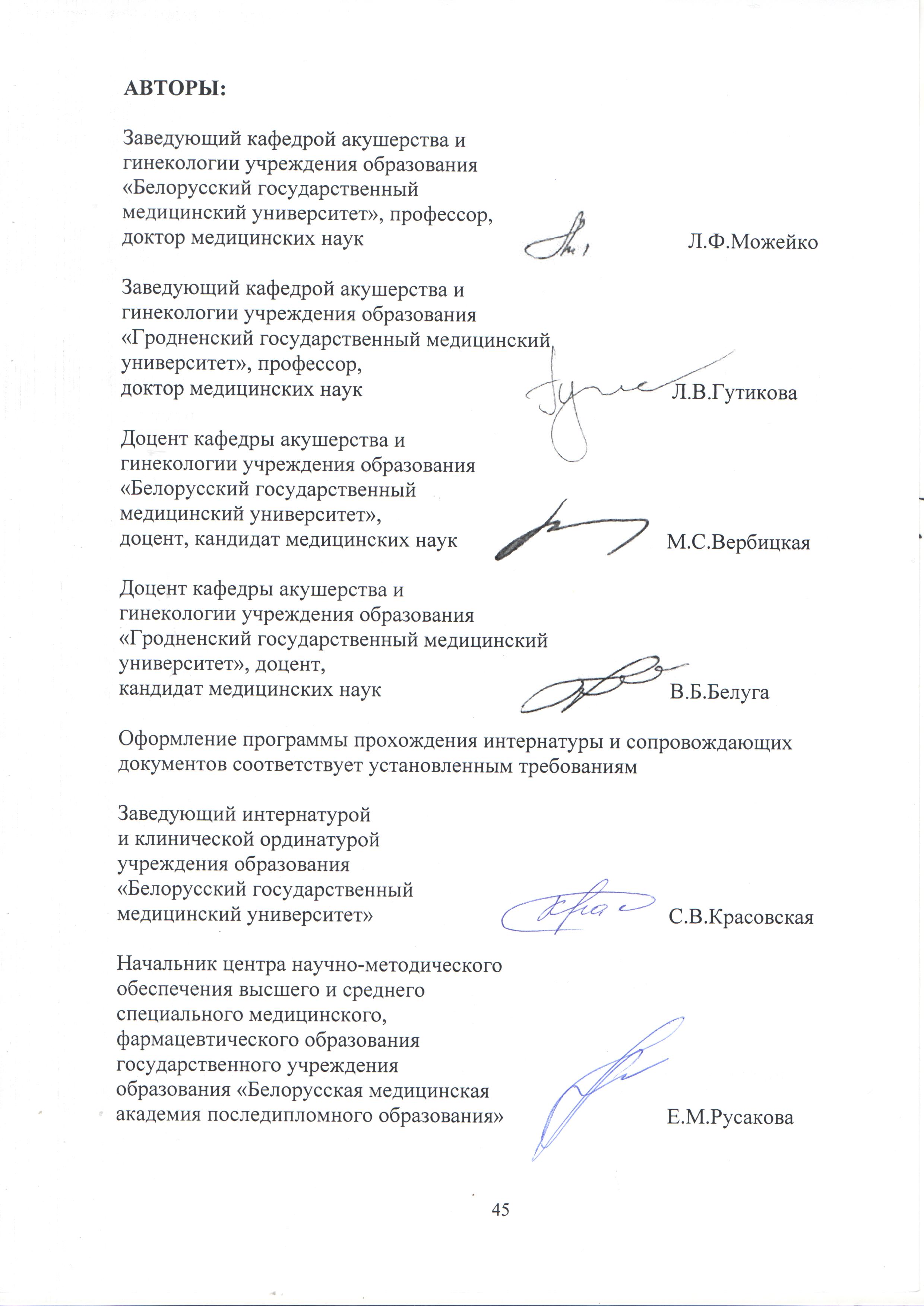 ПОЯСНИТЕЛЬНАЯ ЗАПИСКА…………………………............4ПРИМЕРНЫЙ ПЛАН ПОДГОТОВКИ…………………………5СОДЕРЖАНИЕ ПРОГРАММЫ………………………………..…6ИНФОРМАЦИОННАЯ ЧАСТЬ……………………………………19Список рекомендуемой литературы………………………………...19Квалификационные нормативы объемов практической работы.…25Научно-практическая работа…………………………………………27Документация по интернатуре…………………………………….….28Вопросы к квалификационному экзамену…………………………...32Квалификационные требования к врачу-специалисту хирургического профиля, прошедшему подготовку в интернатуре по специальности «Акушерство и гинекология»………………………………………...36НаименованиеПродолжительность подготовки (недель)1. Общие разделы по специальности21.1. Организация акушерско-гинекологической помощи в Республике Беларусь11.2. Методы обследования  в акушерстве и гинекологии12. Частные разделы по специальности382.1. Организация медицинской помощи в женской консультации42.2. Патология беременных52.2.1. Антенатальная охрана плода22.2.2. Экстрагенитальные заболевания в акушерстве32.3. Физиология и патология родов82.3.1. Физиологическое акушерство22.3.2. Патологическое акушерство32.3.3. Оперативное акушерство22.3.4. Травматизм в акушерстве12.4. Физиология и патология послеродового периода42.5. Оперативная гинекология52.6. Консервативная гинекология52.6.1. Гинекология детей и подростков12.6.2. Эндокринологическая гинекология12.6.3. Воспалительные заболевания женских половых органов22.6.4. Бесплодие12.7. Гинекологическая эндоскопия42.8. Онкогинекология33. Разделы по смежным специальностям83.1. Неонатология23.1.1. Физиология и патология новорожденных13.1.2. Реанимация и интенсивная терапия при критических состояниях у новорожденных13.2. Клиническая фармакология13.3. Реанимация и интенсивная терапия23.3.1. Реанимация и интенсивная терапия при неотложных состояниях в акушерстве и гинекологии13.3.2. Обезболивание в акушерстве и гинекологии13.4. Урология13.5. Медицинская генетика13.6. Дерматовенерология1Всего недель48НаименованиеКвалификационный нормативАкушерствоАкушерствоСбор анамнеза и оценка особенностей течениябеременности50Измерение размеров таза50Влагалищное исследование при беременности и родах, применение приемов Леопольда50Определение «зрелости» шейки матки у беременных, применение шкалы «Бишопа»30Наложение шва на шейку матки при истмико-цервикальной недостаточности (круговой шов)3-5Введение акушерского пессария5-10Запись и расшифровка кардиотокограмм плода при беременности и в родах50Амниоскопия5Амниотомия30Ведение и прием нормальных родов при головном предлежании50Ведение и прием родов при тазовом предлежании5Диагностика клинически узкого таза5Эпизиотомия, перинеотомия20Осмотр родовых путей55Ушивание разрывов шейки матки, промежности, влагалища10Определение состояния новорожденного по шкале Агпар50Ручное отделение и выделение последа, обследование полости матки после родов, кюретаж матки после родов5Кесарево сечение25Оказание неотложной медицинской помощи при кровотечениях в последовом и раннем послеродовом периоде5Участие в гемотрансфузии10Участие в реанимации новорожденных 10Индукция родов с использованием простагландинов, палочек ламинарии20Ультразвуковая диагностика при беременности (скрининг)25ГинекологияГинекологияВлагалищное и ректовагинальное исследование при гинекологических заболеваниях 50Сбор анамнеза у девочек,  оценка физического развития 20Прерывание беременности в малых сроках путем вакуум-аспирации и медикаментозным методом10Прерывание беременности до 12 недель (искусственный аборт путем кюретажа)10Прерывание беременности поздних сроков (до 22 недель беременности) 3-5Кольпоскопия (простая и расширенная)20/10Взятие мазков на флору, атипичные клетки,  гормональное зеркало,жидкостная цитология50501515Раздельное диагностическое выскабливание слизистой цервикального канала и эндометрия, аспират-биопсия эндометрия10Кульдоцентез5Биопсия шейки матки10Диатермокоагуляция, криодеструкция шейки матки5Гистеросальпингография3Полипэктомия 5Диагностическая гистероскопия5-10Введение внутриматочных контрацептивов5-10Удаление внутриматочных контрацептивов5Участие в операциях, выполняемых абдоминальным доступом20Удаление маточной трубы с одной или обеих сторон:5Участие в операциях, выполняемых влагалищным доступом10Осмотр молочных желез и пальпация подмышечных, надключичных и позадишеечных лимфоузлов30Участие в лапароскопических операциях 10СогласованоУТВЕРЖДАЮГлавный врач учреждения Ректор учреждения образования здравоохранения  «_______________                             (название базы интернатуры)«_________________________   (название учреждения образования)_______________________________»_________________________»_______________ И.О.Фамилия____________ И.О.Фамилия_______________ 2018____________ 2018 Согласовано_________________________________(должность методического руководителя интернатуры)учреждения образования «______________________________________________________________»_______________ И.О.Фамилия_______________ 2018Наименование раздела (подраздела)Срок прохожденияМесто прохожденияОтметка о выполнении1.2.3.Диагностические и лечебные мероприятия, малые операцииКоличество манипуляций и операций в неделюКоличество манипуляций и операций в неделюКоличество манипуляций и операций в неделюКоличество манипуляций и операций в неделюКоличество манипуляций и операций в неделюКоличество манипуляций и операций в неделюКоличество манипуляций и операций в неделюКоличество манипуляций и операций в неделюКоличество манипуляций и операций в неделюКоличество манипуляций и операций в неделюКоличество манипуляций и операций в неделюКоличество манипуляций и операций в неделюКоличество манипуляций и операций в неделюКоличество манипуляций и операций в неделюКоличество манипуляций и операций в неделюКоличество манипуляций и операций в неделю****************1234123412341234подпись руководителяОперацииКоличество манипуляций и операций в неделюКоличество манипуляций и операций в неделюКоличество манипуляций и операций в неделюКоличество манипуляций и операций в неделюКоличество манипуляций и операций в неделюКоличество манипуляций и операций в неделюКоличество манипуляций и операций в неделюКоличество манипуляций и операций в неделюКоличество манипуляций и операций в неделюКоличество манипуляций и операций в неделюКоличество манипуляций и операций в неделюКоличество манипуляций и операций в неделюКоличество манипуляций и операций в неделюКоличество манипуляций и операций в неделюКоличество манипуляций и операций в неделюКоличество манипуляций и операций в неделю****************1234123412341234подпись руководителяIII. Темы врачебных конференций, областных обществ и др.Дата проведенияПодпись руководителяIV. Рефераты (темы)Дата докладаПодпись руководителяV. Пропаганда санитарно-гигиенических знаний и здорового образа жизни, место проведения, кол-во слушателейДата проведенияПодпись руководителяVI. Собеседование по разделу программыДата проведенияПодпись руководителяVII. Текущий контроль Дата проведенияПодпись методического руководителя интернатурой